УКРАЇНАПАВЛОГРАДСЬКА  МІСЬКА  РАДАДНІПРОПЕТРОВСЬКОЇ  ОБЛАСТІ(24 сесія VІІІ скликання)РІШЕННЯвід 21.06.2022р.			            	                           №682-24/VІІІПро внесення змін до договорів оренди земельних ділянокКеруючись пп. 34 п.1 ст.26 Закону України "Про місцеве самоврядування в Україні" та ст.ст.12,20 Земельного Кодексу України, ст.30 Закону України "Про оренду землі", рішенням 34 сесії  VII скликання від 13.02.2018р. №1062-34/VII "Про затвердження переліку назв вулиць, провулків, проїздів, проспектів, бульварів, площ у місті Павлоград", міська рада                                                             В И Р І Ш И Л А:1. Внести зміни:1.1 Приватному підприємству "ТПК-СЕРВІС" (ідентифікаційний код хххххххх)                       в договір оренди земельної ділянки, зареєстрований 29.12.2012р. за №121240004000353,                на земельну ділянку площею 0,7455 га, на вул.Харківська,3, кадастровий номер 1212400000:02:013:0096, в частині виду цільового призначення земель з коду                      УКЦВЗ "1.10.5 – (підприємства іншої промисловості)" на код КВЦПЗ "11.02 - (для розміщення та експлуатації основних, підсобних і допоміжних будівель та споруд підприємств переробної, машинобудівної та іншої промисловості)" у зв'язку зі зміною Класифікації видів цільового призначення земель. 2. Рекомендувати Головному управлінню Держгеокадастру у Дніпропетровській області внести відомості до Державного земельного кадастру згідно прийнятого рішення.3. Відповідальність щодо виконання даного рішення покласти на начальника відділу земельно-ринкових відносин.4. Загальне керівництво по виконанню даного рішення покласти на першого заступника міського голови.5. Контроль за виконанням рішення покласти  на постійну депутатську комісію з питань екології, землеустрою, архітектури, генерального планування та благоустрою.Міський голова                                                                                                 Анатолій ВЕРШИНА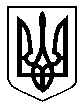 